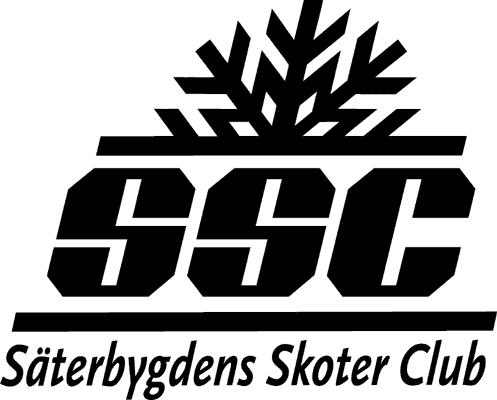 ÅRSMÖTE SSCLUB2023-04-18Kl 18.00 i Uggelbo1. Mötets öppnande2. Fastställande av dagordning3. Val av ordförande och sekreterare för mötet4. Val av två justerare, jämte ordförande att justera dagens protokoll samt att vara rösträknare.5.Styrelsens Verksamhetsberättelse samt resultat- och balansräkning för senaste verksamhetsåret.6. Revisorernas berättelse7. Fråga om ansvarsfrihet för styrelsen för den tid revisionen avser8. Styrelsearvoden och resersättning,9. Val av föreningens ordförande, tillika styrelsens ordförande för en tid av 1 år.10. Val av ordinarie ledamöter för en tid av 2 år. 11. Val av suppleant 12. Val av revisorer och en revisorsuppleant13. Val av valberedning14. Budgetförslag inför verksamhetsåret15. Fastställande av medlemsavgift16. Behandling av styrelsens förslag samt motioner som ingivits till årsmötet17. Övriga frågor18. Årsmötet avslutas